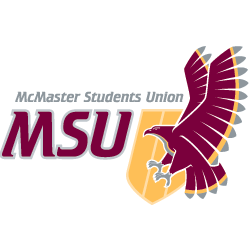 JOB DESCRIPTIONPart Time StaffPosition Title:The Silhouette News ReporterTerm of Office:September 1 to April 30Supervisor:The Silhouette News EditorRemuneration:B2Hours of Work:6-8 hours per week General Scope of DutiesThe News Reporter writes two stories a week for the News section under the direction of the News Editor. They are responsible for generating their own story ideas and are expected to be fairly autonomous and independent.Major Duties and ResponsibilitiesMajor Duties and ResponsibilitiesMajor Duties and ResponsibilitiesCategoryPercentSpecificsResearch & Assignment Function45%Search for stories on campus by maintaining contacts and visiting University departmentsMaintain communication with section editor to ensure no crossover of content and that stories are relevant to studentsEnsure accuracy by research and with back issues of The SilhouetteWriting Function45%Research the story, attend events, and contact people involvedTwo stories a week minimum, one for each online and for printEditing Function10%Ensure stories are accurate, coherent, balanced, grammatical, and otherwise well writtenKnowledge, Skills and AbilitiesAbility to write grammatically correct sentences and coherent stories in accordance with Canadian Press styleAssertive and clear communication ability to reach contacts and ascertain correct factsPersonal skills to work with colleagues, volunteers, and the publicAble to use Microsoft Word basic e-mail platformsTime management and organizational skillsEditing abilityInterviewing and analysis skillsKnowledge of Media LawEffort & ResponsibilityAttention to detail to maintain accuracy and balancePersistence to get the right information from contactsApproach subjects as layperson in order to get the appropriate information from contacts and provide an objective and clear accountEffort required to maintain consistency of work during long hoursWorking ConditionsSilhouette office (open office with many computer terminals and a lounge)Time demands may exceed stated hours of workTraining and ExperienceJournalism experience (previous volunteer experience with the Silhouette an asset)Computer and basic photography training will be providedRudimentary knowledge of mediaEquipmentComputer equipment for writing responsibilitiesRecording tools for interviewing and transcribing